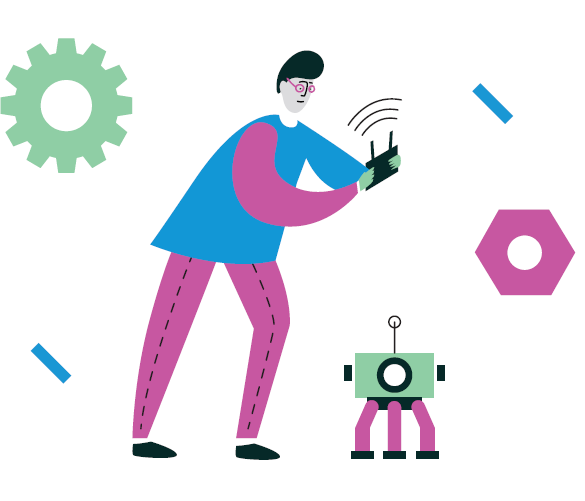 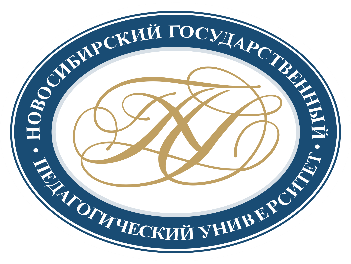 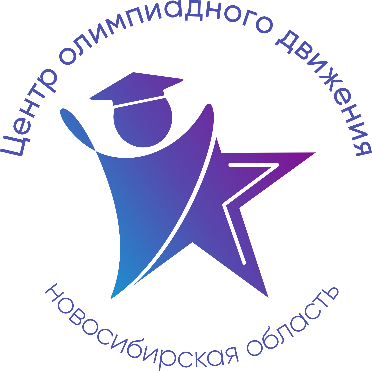 Расписание учебно-тренировочных занятийдля школьников по подготовкек региональному этапу всероссийской олимпиады школьниковв 2022-2023 учебном году по ТехнологииДля участия в учебно-тренировочных занятиях до 21 января 2023 года включительно обучающимся необходимо заполнить форму заявки, расположенную по ссылке: https://forms.gle/wEj4e1T2Pjbq3cDg9Заполняя форму, Вы автоматически даете согласие на обработку персональных данных.Ответственное лицо: Чупин Дмитрий Юрьевич, электронная почта: ifmitotech@mail.ru, тел.: 8 905 966 63 99ДатаВремяСсылка на онлайн-подключение/ аудитория проведенияТема занятияДанные преподавателя21.01.202314.00 – 14.45https://teams.microsoft.com/l/meetup-join/19:b1c56b61e94d49adb30c23699a652b2a@thread.tacv2/1634890908372?context=%7B%22Tid%22:%227f50e326-9a00-461f-bbe2-f6a63647079f%22,%22Oid%22:%221beb6f79-535b-4a24-b3ed-1248d231856c%22%7DОрганизация и проведение теоретического тура олимпиады(9-11 класс)Чупин Дмитрий Юрьевич, канд. пед. наук, доцент кафедры физики, техники и технологического образования21.01.202315.00 – 17.30https://teams.microsoft.com/l/meetup-join/19:b1c56b61e94d49adb30c23699a652b2a@thread.tacv2/1634890908372?context=%7B%22Tid%22:%227f50e326-9a00-461f-bbe2-f6a63647079f%22,%22Oid%22:%221beb6f79-535b-4a24-b3ed-1248d231856c%22%7DОбзор типовых заданий теоретического тура олимпиады по профилям(9-11 класс)Чупин Дмитрий Юрьевич, канд. пед. наук, доцент кафедры физики, техники и технологического образования28.01.202312.30 – 14.00Аудитория № 109ИФМИТО НГПУ(ул. Вилюйская, 28, учебный корпус № 1, блок 3)  https://teams.microsoft.com/l/meetup-join/19:b1c56b61e94d49adb30c23699a652b2a@thread.tacv2/1634890908372?context=%7B%22Tid%22:%227f50e326-9a00-461f-bbe2-f6a63647079f%22,%22Oid%22:%221beb6f79-535b-4a24-b3ed-1248d231856c%22%7DСтруктура, содержание и оформление разделов пояснительной записки проекта и подготовка к его презентации(9-11 класс)Чупин Дмитрий Юрьевич, канд. пед. наук, доцент кафедры физики, техники и технологического образования28.01.202314.15 – 14.45Аудитория № 109ИФМИТО НГПУ(ул. Вилюйская, 28, учебный корпус № 1, блок 3)  https://teams.microsoft.com/l/meetup-join/19:b1c56b61e94d49adb30c23699a652b2a@thread.tacv2/1634890908372?context=%7B%22Tid%22:%227f50e326-9a00-461f-bbe2-f6a63647079f%22,%22Oid%22:%221beb6f79-535b-4a24-b3ed-1248d231856c%22%7DОрганизация видов практических работ РЭ олимпиады(9-11 класс)Чупин Дмитрий Юрьевич, канд. пед. наук, доцент кафедры физики, техники и технологического образования28.01.202315.00 – 17.00Аудитория № 109ИФМИТО НГПУ(ул. Вилюйская, 28, учебный корпус № 1, блок 3)  https://teams.microsoft.com/l/meetup-join/19%3a5e9c97505fee4fedabcc2d19d3c96538%40thread.tacv2/1598843454352?context=%7b%22Tid%22%3a%227f50e326-9a00-461f-bbe2-f6a63647079f%22%2c%22Oid%22%3a%229428e9f1-0269-4f7a-ac6d-53f935bcf96a%22%7dПодготовка к практической работе по робототехнике(9-11 класс)Классов Александр Борисович, доцент кафедры информационных систем и цифрового образованияЧупин Дмитрий Юрьевич, канд. пед. наук, доцент кафедры физики, техники и технологического образования28.01.202315.00 – 17.00Аудитория № 102ИФМИТО НГПУ(ул. Вилюйская, 28, учебный корпус № 1, блок 3)  https://teams.microsoft.com/l/meetup-join/19:b1c56b61e94d49adb30c23699a652b2a@thread.tacv2/1634890908372?context=%7B%22Tid%22:%227f50e326-9a00-461f-bbe2-f6a63647079f%22,%22Oid%22:%221beb6f79-535b-4a24-b3ed-1248d231856c%22%7DПодготовка к практической работе по 3D-моделированию и печати.(9-11 класс)Мыльев Григорий Петрович, ведущий инженер кафедры физики, техники и технологического образования28.01.202315.00 – 17.00Аудитория № 102ИФМИТО НГПУ(ул. Вилюйская, 28, учебный корпус № 1, блок 3)  https://teams.microsoft.com/l/meetup-join/19:b1c56b61e94d49adb30c23699a652b2a@thread.tacv2/1634890908372?context=%7B%22Tid%22:%227f50e326-9a00-461f-bbe2-f6a63647079f%22,%22Oid%22:%221beb6f79-535b-4a24-b3ed-1248d231856c%22%7DПодготовка к практической работе на лазерно-гравировальной машине.(9-11 класс)Верещагин Владислав Юрьевич, доцент кафедры информационных систем и цифрового образования28.01.202315.00 – 17.00Аудитория № 12ИМИСК НГПУ(ул. Вилюйская, 28, учебный корпус № 2)  https://teams.microsoft.com/l/meetup-join/19:0ca9190f42804c34b7bec2d54053f07e@thread.tacv2/1634891066813?context=%7B%22Tid%22:%227f50e326-9a00-461f-bbe2-f6a63647079f%22,%22Oid%22:%221beb6f79-535b-4a24-b3ed-1248d231856c%22%7DПодготовка к практическим работам по ручной и механической обработке древесины и металла.(9-11 класс)Петров Андрей Николаевич, ст. преподаватель кафедры физики, техники и технологического образования28.01.202315.00 – 17.00Аудитория № 102ИФМИП НГПУ(ул. Вилюйская, 28, учебный корпус № 3)   https://teams.microsoft.com/l/meetup-join/19:db8fcef9bc5c4473b24bf465b446b819@thread.tacv2/1634891128346?context=%7B%22Tid%22:%227f50e326-9a00-461f-bbe2-f6a63647079f%22,%22Oid%22:%221beb6f79-535b-4a24-b3ed-1248d231856c%22%7DПодготовка к практической работе по моделированию швейных изделий.(9-11 класс)Скороход Ольга Александровна, член жюри практических работ по моделированию Регионального этапа ВсОШ по технологии29.01.202311.00 – 13.00Аудитория № 102ИФМИП НГПУ(ул. Вилюйская, 28, учебный корпус № 3)   https://teams.microsoft.com/l/meetup-join/19:b1c56b61e94d49adb30c23699a652b2a@thread.tacv2/1634890908372?context=%7B%22Tid%22:%227f50e326-9a00-461f-bbe2-f6a63647079f%22,%22Oid%22:%221beb6f79-535b-4a24-b3ed-1248d231856c%22%7DПодготовка к практической работе по изготовлению швейных изделий.(9-11 класс)Афонина Татьяна Григорьевна, член жюри практических работ по обработке швейных изделий Регионального этапа ВсОШ по технологии